Бланк заданий викторины для школьников среднего звена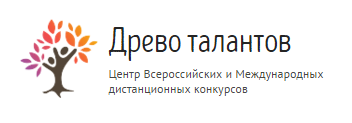 «РОССИЯ – РОДИНА МОЯ»1. Распечатайте (размножьте) бланк с заданиями по количеству участников.2. Заполните анкетные данные.3. Прочитайте ребёнку текст задания.4. Отметьте правильные ответы.Анкетные данные:Фамилия, имя участника:Вопросы к викторинеЧто произошло в России 12 апреля 1961 года?А. Первый выход человека в открытый космосБ. Первый космический полет с человеком на бортуВ. Первый полет Белки и Стрелки2. Как называется основной закон нашего государства, в котором определены устройство этого государства, права и обязанности граждан.А. ПравилаБ. КонституцияВ. Резолюция3. Это один из крупных музеев мира, в котором собраны ценнейшие произведения искусства. Находится он в бывшем императорском Зимнем дворце, построенном архитектором Бартоломео Растрелли для императрицы Екатерины II. Как называется этот музей?А. ЭрмитажБ. Третьяковская галереяВ. Русский музей4. Знаешь ли ты, как официально называется наше государство?А. РоссияБ. Российская ФедерацияВ. Родина5. Имя первого царя в истории России известно каждому. А свое прозвище он получил за суровый нрав.А. Иван IV ГрозныйБ. Пётр I ВеликийВ. Екатерина II Великая6. Этот правитель сделал для развития Российского государства очень много. Он основал город Санкт-Петербург, который долгое время был столицей России. А еще он стал первым российским императором. Назови имя и фамилию.А. Борис Фёдорович ГодуновБ. Пётр I Великий РомановВ. Екатерина II Романова7. Как называется должность главы нашего государства, избираемого народом на четыре года.А. Вице - спикерБ. Премьер министрВ. Президент8. В разные времена истории нашей страны так называлось войско, созданное простыми людьми (не военными) – горожанами, ремесленниками, крестьянами – для защиты от иноземных захватчиков.А. РатьБ. ОполчениеВ. Гвардия9. В России так называют собрание представителей народа, которое разрабатывает и утверждает законы государства.А. Государственная ДумаБ. Народное ВечеВ. Избранная Рада10. Полосы какого цвета составляют российским флаг? Назови их по порядку.А. Синий, белый, красныйБ. Белый, синий, красныйВ. Красный, белый, синийОтветы: 1. Б, 2. Б, 3. А, 4. Б, 5. А, 6. Б, 7. В, 8. Б, 9. А, 10. Б.Количество набранных баллов____________ (1 верный ответ = 1 балл, всего 10 баллов)Место ____________________Внимание! Баллы подсчитывает и определяет место педагог (воспитатель)-организатор!10-9 баллов - 1 место8-7 баллов - 2 место6-5 баллов - 3 местоменее 5 баллов - участникБланк с ответами на вопросы на сайт не отправляется.